Графический диктантПравила:Для  этой игры необходимы только листочек в клеточку и ручка.               Вначале ставиться точка и от нее рисуются линии по клеточкам,  в направлении указанном стрелкой. Например: 2→( две клетки вправо).Задание:Начало: 4→; 1↑;  3→;  1↑;  1→;  1↓;  1→;  2↓;  1←;  1↓;  1←; 1↓;  8←;  1↑;  1←;  1↑;1←;  1↑;  1→;  1↑;  2→;  1↑;  4←;  1↑.  Конец!Ответ: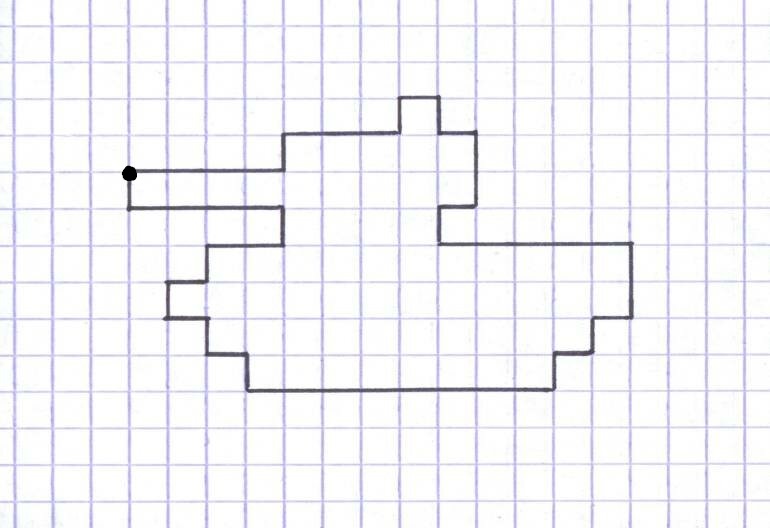 